Publicado en Madrid el 13/03/2024 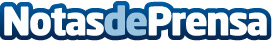 SotySolar crece un 20% y comienza a financiar sus instalaciones con un nuevo modelo de 'SuscripciónSolar'Recientemente, han recibido una inyección de capital que ayudará a consolidar su crecimiento en Iberia y a mejorar sus productos y servicios. La compañía ha lanzado su renovado modelo de SuscripciónSolar desde 33€ al mes con opciones de financiación flexible hasta 20 años, desde la propia SotySolar, sin intermediarios, sin inversión inicial, producción garantizada de 1 año incluido, CEE y hasta 1 año de energía gratuita según el periodo de financiación elegido por el clienteDatos de contacto:Axicom para SotySolarSotySolar636023516Nota de prensa publicada en: https://www.notasdeprensa.es/sotysolar-crece-un-20-y-comienza-a-financiar Categorias: Nacional Finanzas Sostenibilidad Sector Energético http://www.notasdeprensa.es